Partner Application Form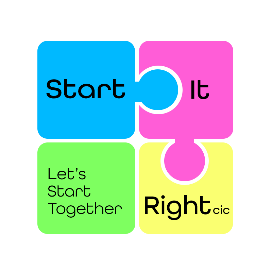 Prospective partners of Start It Right are required to complete this application form and return to: alexia@startitright.org.All details will be kept in a secure database with access restricted to authorised officers only. Section 1 – Main Contact informationSection 1 – Main Contact informationSection 1 – Main Contact informationSection 1 – Main Contact informationIn this section, please insert the persons contact details who will be leading on the partnershipIn this section, please insert the persons contact details who will be leading on the partnershipIn this section, please insert the persons contact details who will be leading on the partnershipIn this section, please insert the persons contact details who will be leading on the partnershipTitleMr                                Mrs                                 Ms                               Miss    Mr                                Mrs                                 Ms                               Miss    Mr                                Mrs                                 Ms                               Miss    First NameSurname:Site/Location:Job role:Site/Location:Main contact number:Site/Location:Mobile:Town/CityEmail address:Post CodePreferred name:	Section 2 – Organisation details		Section 2 – Organisation details		Section 2 – Organisation details		Section 2 – Organisation details	In this section, please insert the organisation the above person works for.In this section, please insert the organisation the above person works for.In this section, please insert the organisation the above person works for.In this section, please insert the organisation the above person works for.Company nameEmail address:AddressPost CodeAddressMain contact number:AddressTown/City	Section 3 – Your supportSection 3 – Your supportSection 3 – Your supportIn this section, please inform us how you intend to support. I am interested in…..In this section, please inform us how you intend to support. I am interested in…..In this section, please inform us how you intend to support. I am interested in…..Becoming a partnerBecoming a memberBecoming a volunteerPlease give a brief explanation of your enquiry.  Please give a brief explanation of your enquiry.  Please give a brief explanation of your enquiry.  	Section 4 – Publicity		Section 4 – Publicity		Section 4 – Publicity		Section 4 – Publicity	In this section, please inform us if you are happy for your logo to be on our webpage and if you are happy to follow us on social mediaIn this section, please inform us if you are happy for your logo to be on our webpage and if you are happy to follow us on social mediaIn this section, please inform us if you are happy for your logo to be on our webpage and if you are happy to follow us on social mediaIn this section, please inform us if you are happy for your logo to be on our webpage and if you are happy to follow us on social mediaLogoYes NoSocial MediaYesNo	How did you hear about this opportunity		How did you hear about this opportunity		How did you hear about this opportunity		How did you hear about this opportunity	